East Coweta High School Baseball		                 Saturday, October 6, 2018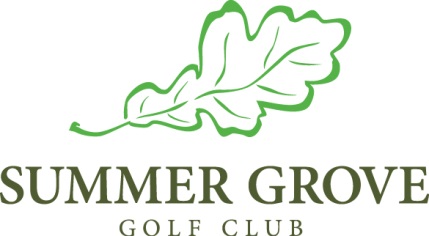 When: Saturday, October 6Registration Starts at 12 NoonShot Gun Start 1:00 PMWhere: Summer Grove Golf Club335 Summer Grove Parkway, Newnan 30265   770-251-1800Cost: $75 per individual and $300 per team Includes 18 holes of golf, range balls, green fees, riding cart, goody bag and After PartyAfter Party includes: Trophy Presentation, Food, Raffle and AuctionTo help us properly plan for this event, please pre-register by emailing eastcowetabaseball@gmail.com.  Payment can be made in advance or the day of the tournament.  Cash – Check or Credit Card – Master Card, Visa and DiscoverGolf attire is required - collared shirts and slacks/shorts.  No steel spikes are allowed on the course.Player # 1							Player # 2Name:  _________________________			Name: ______________________________Email: __________________________			Email: ______________________________Phone: _________________________			Phone: _____________________________Player # 3							Player # 4Name:  ___________________________		Name: _____________________________Email: ____________________________		Email: _____________________________Phone: ____________________________		Phone: _____________________________